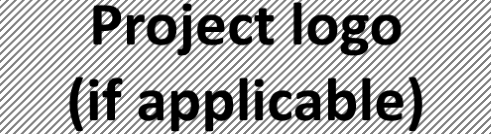 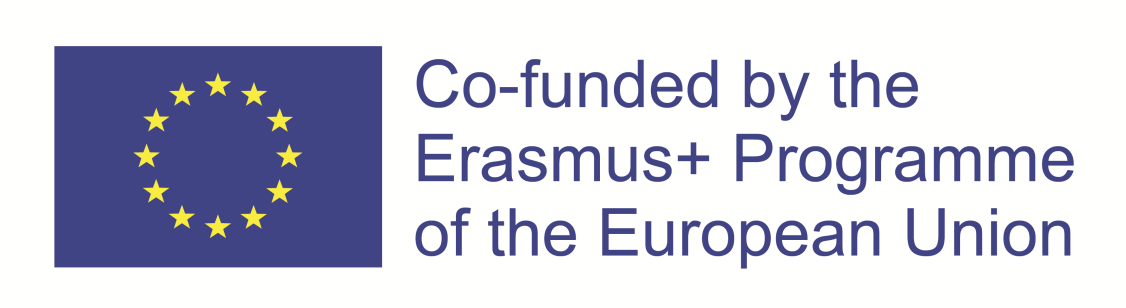 CERTIFICATEThis is to confirm thatName and Surname of the Participantparticipated in the Virtual (type of the activity e.g. Short-term exchange of groups of pupils, Short-term joint staff training event etc.) of the projectName of the projectProject contract number (e.g. 2019-1-SK01-KA200-123456)between (start date) and (end date)...................................................... Name and Position of the Legal RepresentativeHosting Organisation’s Name and AddressDate of Signature